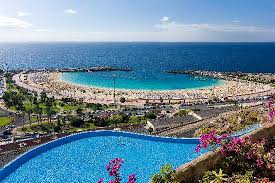 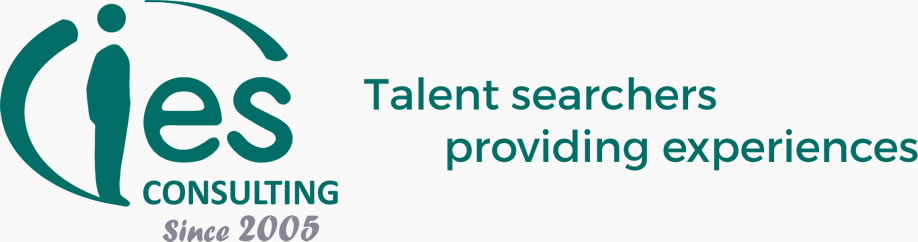 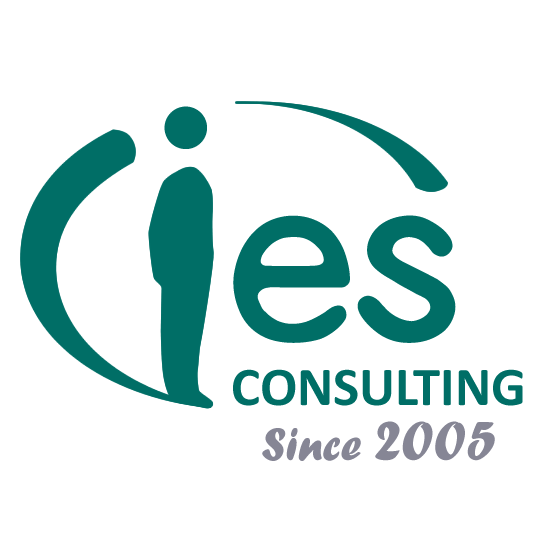 Praktyki na recepcji w 4 gwiazdkowym hoteluGdzie: Gran Canaria, HiszpaniaRozpoczęcie praktyk: dostępne cały rok Czas Trwania: 3-6 miesięcyTa sieć hoteli dysponuje 3 gwiazdkowymi hotelami apartamentowymi oraz 4 gwiazdkowymi hotelami położonymi w południowej części wyspy Gran Canaria. Mają podgrzewane baseny dla miesięcy zimowych i wiele restauracji i barów w całym kompleksie, dodatkowo spa, bujne ogrody oraz inne udogodnienia. Wyspy Kanaryjskie posiadają przez cały rok bardzo przyjemny klimat tropikalny. Jest to doskonałe miejsce dla turystów spragnionych relaksu oraz chcących wypocząć. Od 2010 roku współpracują z nami w szkoleniu studentów głównie na stanowiska związane z recepcją, restauracją oraz kuchnią.Zakres obowiązków:Student będzie odbywał praktykę na recepcji, zostaną mu powierzone zadania związane z obsługą recepcji jak również obsługą zaplecza organizacyjnego:Przyjęcie i obsługa klienta, udzielanie informacji na temat usług hotelowychZarządzanie rezerwacjamiCheck-in oraz check-outRozwiązywanie problemówPomoc w codziennych zadaniach działuOsobowość oraz kwalifikacje idealnego kandydata:Umiejętność pracy w zespoleProaktywne podejście do rozwiązywania problemówDoskonałe umiejętności komunikacyjneStudia:	Turystyka, Filologia, BiznesJęzyki: 	hiszpański B1, angielski B2Oferujemy: Wynagrodzenie 150€/miesiąc + wyżywienie, zakwaterowanieWiecej ofert praktyk zagranicznych znajdziesz na naszej stronie internetowej: https://www.ies-consulting.pl/ Aby odbyć praktyki w Hiszpanii wymagana jest Umowa o praktyki podpisana przez Uczelnię.